Brock Pride Official TemplateLorem ipsum dolor sit amet, consectetur adipiscing elit. Nam velit leo, ornare et tristique sed, ultrices at dolor. Vestibulum at orci quis lacus viverra euismod ac vel lorem. Duis tellus ipsum, sagittis vitae gravida vitae, lacinia eu lectus. Aliquam justo tortor, pretium at rhoncus eu, fringilla vitae est. Curabitur tincidunt neque id tempor tempus. Donec vel justo erat. Maecenas pellentesque orci at orci commodo, in euismod tortor dictum. Morbi malesuada mattis sem, id maximus elit laoreet vitae. Suspendisse semper erat vehicula, aliquet sem ac, ultricies nulla. Etiam ultrices, magna eget finibus tincidunt, neque erat blandit mi, nec condimentum sem tortor id urna. Proin libero urna, malesuada et turpis id, fringilla consequat leo. Aliquam auctor orci justo, at eleifend massa efficitur at. Donec congue, mi eget ultrices facilisis, metus felis malesuada metus, eget egestas est sapien at eros. Nullam imperdiet arcu placerat commodo cursus. Mauris sit amet porta magna.Nulla ultricies tincidunt leo, a scelerisque leo tempus dignissim. Fusce commodo, orci vitae aliquet sagittis, odio mi convallis nibh, in porta quam dui sed tortor. Donec ac egestas massa. Ut tellus arcu, fermentum et lacus in, sollicitudin lacinia diam. Ut convallis mollis pulvinar. Phasellus a imperdiet urna. Duis dignissim in ante molestie interdum. Nunc tellus mi, elementum at congue eget, varius vitae metus. Integer dapibus quam ac mi maximus pulvinar. Donec quis metus at urna elementum feugiat at quis purus. In convallis ante augue, in porttitor elit feugiat in. Pellentesque at risus vitae lorem scelerisque tincidunt.Maecenas leo mi, porttitor vel dolor a, pretium vestibulum felis. Mauris at eros sit amet tortor accumsan fermentum ac et ex. Duis facilisis luctus tincidunt. Vivamus mauris elit, auctor quis mattis at, sodales et ipsum. Cras urna augue, scelerisque id magna sed, mollis varius nulla. Etiam elementum ut orci accumsan dignissim. Etiam pretium vehicula nisi id fermentum. Pellentesque eleifend, massa quis tincidunt accumsan, nulla arcu scelerisque lectus, at mollis odio sem volutpat leo. Ut tincidunt tempor ipsum id cursus. Quisque mauris nunc, tristique eu fermentum non, dictum sed mi. Nunc rutrum tempor erat, a ultricies sem dictum sagittis. Fusce mauris ante, luctus id ex et, pretium rutrum ligula. Quisque vitae metus ligula. Quisque dictum vitae orci non tincidunt. Donec aliquet metus sit amet euismod tempus.Vestibulum ante ipsum primis in faucibus orci luctus et ultrices posuere cubilia Curae; Suspendisse egestas bibendum rhoncus. Morbi vel suscipit ex, eu mattis odio. Nam ac scelerisque massa. Integer nulla ipsum, aliquet et condimentum ac, lacinia facilisis est. Sed at ante nec purus eleifend placerat. Nunc sed ex in arcu pellentesque sagittis in a diam. Aliquam sollicitudin velit pellentesque porttitor gravida. Aliquam egestas in orci ac vestibulum. Etiam vestibulum consequat lacus sit amet commodo. Sed pretium blandit laoreet. Mauris pellentesque libero id eros tempus, non vehicula purus pellentesque. Nunc a lorem quam.Nulla sed ornare sapien. Phasellus sagittis odio libero, sit amet fringilla sapien consequat nec. Nullam dignissim ornare feugiat. Fusce laoreet volutpat dui, in varius metus fringilla et. Vestibulum ante ipsum primis in faucibus orci luctus et ultrices posuere cubilia Curae; Nulla eget est eleifend, accumsan risus id, volutpat massa. Ut commodo quam eget lectus tristique, id aliquam diam maximus. Curabitur eu mauris ut elit hendrerit varius. Donec arcu arcu, bibendum dictum ipsum et, placerat mollis libero. Ut sagittis molestie nibh, semper accumsan arcu commodo eget. Integer sem mi, pharetra eu massa quis, facilisis accumsan eros. Suspendisse id tempus elit. Ut non nunc tellus. Pellentesque sed efficitur nibh.Vestibulum enim urna, viverra at urna non, molestie ornare quam. Sed dignissim accumsan enim ut imperdiet. Aenean dictum bibendum diam, vel sagittis purus facilisis nec. Aenean neque orci, convallis sed mi quis, pulvinar malesuada elit. Vestibulum quis arcu turpis. Praesent tincidunt massa nisl, ut porttitor odio gravida vel. Integer in lorem urna.Nunc sed varius eros, eu tristique tortor. Curabitur pellentesque, ipsum id feugiat condimentum, est lacus laoreet libero, sit amet vestibulum libero massa a ipsum. Quisque elementum at orci a iaculis. In pharetra nunc dolor, ac tempus purus pulvinar auctor. Donec porttitor dui sit amet justo vehicula ultrices. Class aptent taciti sociosqu ad litora torquent per conubia nostra, per inceptos himenaeos. Etiam posuere scelerisque neque, ut iaculis metus gravida eu. Proin sit amet lacus imperdiet, lacinia diam sed, lacinia est. Etiam gravida vitae erat vehicula tincidunt. Nulla facilisi. Quisque a quam luctus, rutrum purus ut, feugiat sem.Maecenas nec augue at erat varius pharetra at eu orci. Donec nunc felis, scelerisque luctus feugiat ac, egestas et lectus. Suspendisse vel turpis et nisi suscipit sodales ut eget metus. Mauris justo elit, dignissim sit amet efficitur ac, cursus eu diam. Pellentesque sit amet orci vitae ligula consequat imperdiet sed nec mauris. Integer in leo quis nisi faucibus vestibulum. Cum sociis natoque penatibus et magnis dis parturient montes, nascetur ridiculus mus. Sed scelerisque arcu id ultrices lobortis. Nulla mollis accumsan magna. Aliquam congue, arcu ut venenatis placerat, tellus ante auctor lacus, eu commodo enim diam vitae arcu. Aliquam sem nulla, sagittis quis lectus quis, rhoncus porta mauris. Nunc accumsan nisi sed ornare tincidunt. Nulla quis venenatis sapien, varius mattis diam. Phasellus maximus nulla odio, eu eleifend velit condimentum eu. Pellentesque porttitor nisl magna, id scelerisque odio luctus et.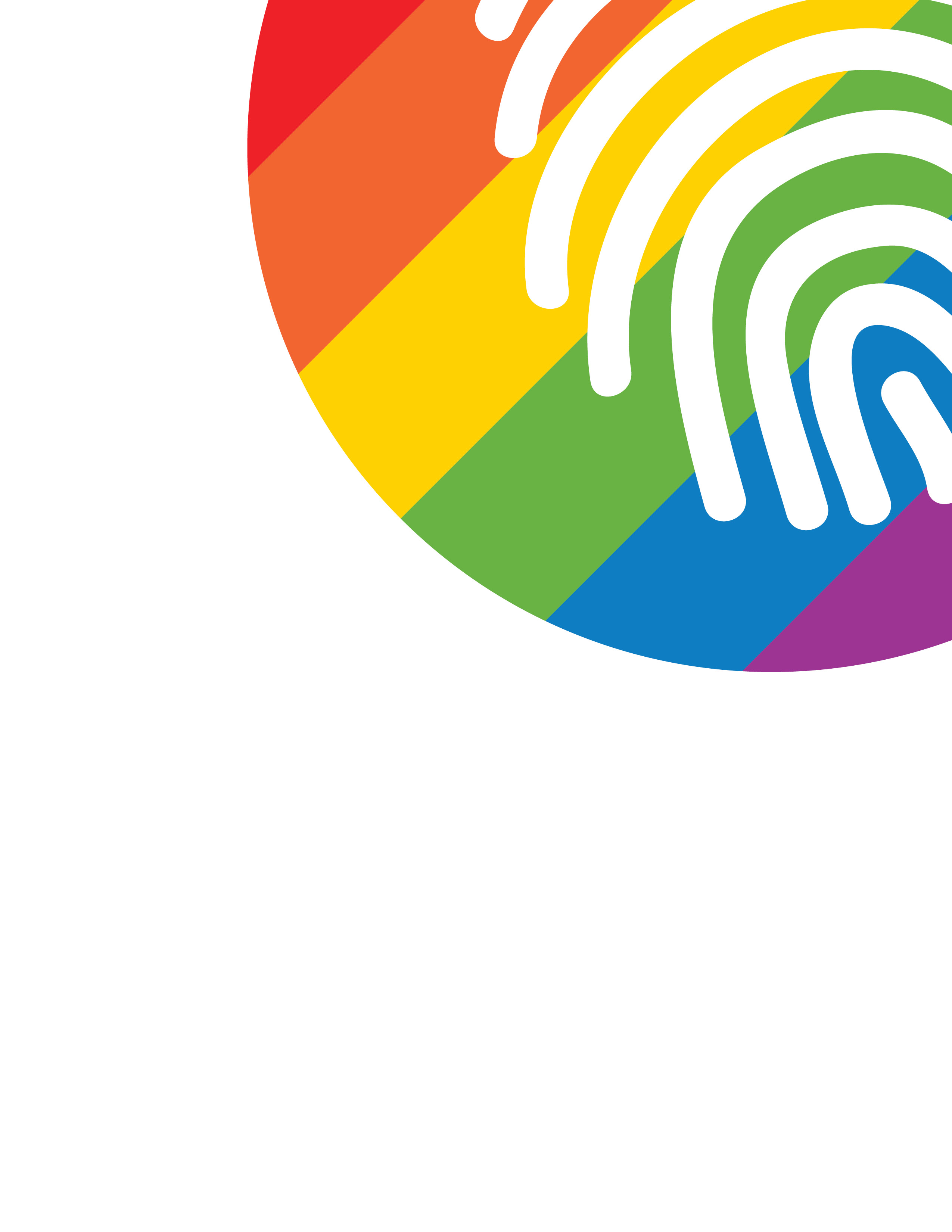 